智能低压分路监测单元产品概述分路监测单元即智能低压分路监测单元（Smart monitoring unit of low-voltage distribution network branch），按相别安装于低压配电网箱式变电站、小区配电室、柱上变压器等处的400V 分支线路上，实现低压 400V 分支线路运行状态的监测以及线路故障状态的指示功能。智能低压分路监测单元采用一体化设计，低功耗的实现电气监测、故障检测、温度传感功能具备明显的运行状态以及故障状态指示、兼顾信息化监控与就地指示需求宽范围采集、   线性程度高、过载能力强，10 倍额定电流过载下无绝缘损坏。采用开合式结构，具备锁紧部件，无需电缆拆卸，安装方便。防护等级 IP67，-40~70℃稳定运行，复杂环境下可靠稳定运行。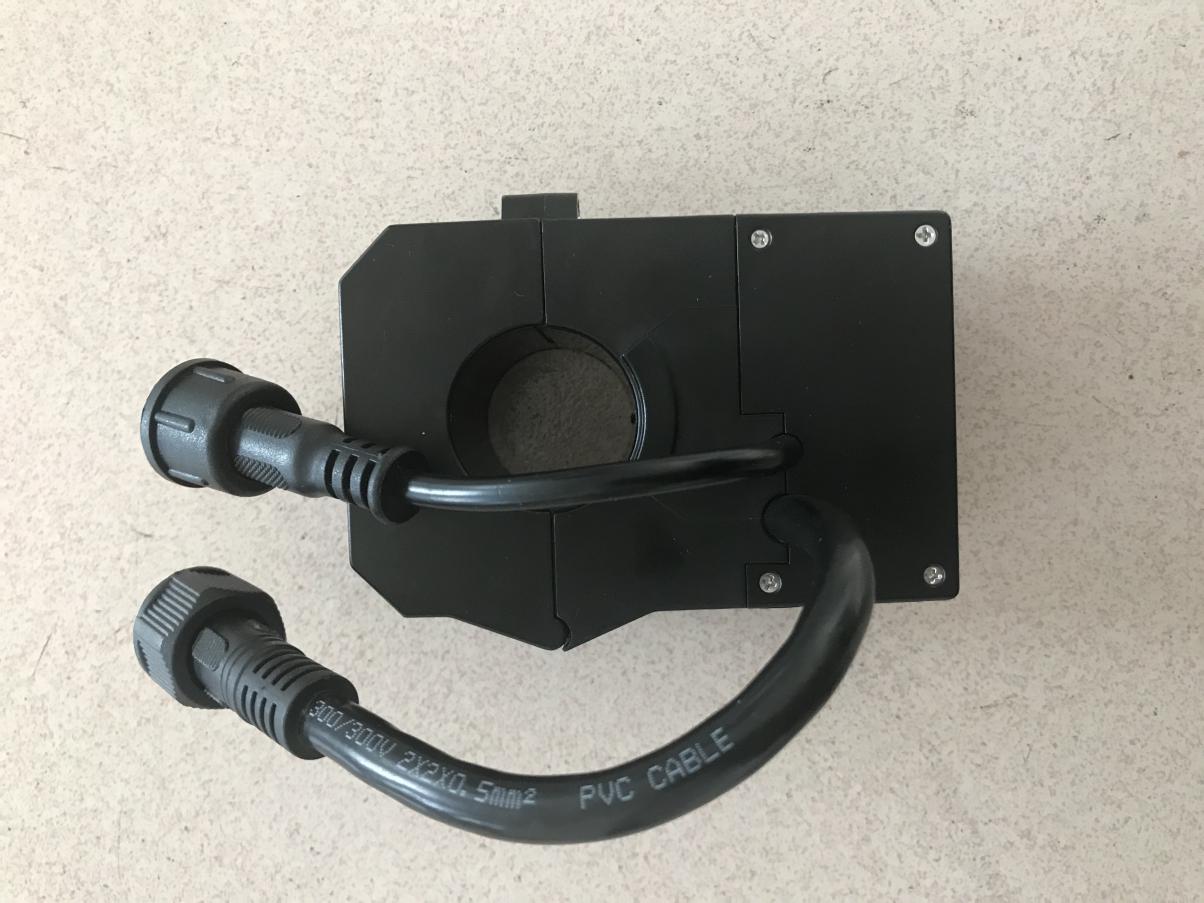 二、功能特点采用一体化、低功耗的产品，具有高可靠性和适应性。采用开合式结构，并具备锁紧部件，满足现场安装的便利性、牢固性、规范性和安全  性要求。使用热固性树脂材料，通过浇注和固化工艺制造，铁芯开口密封处理；采用热固型户  外用硅橡胶密封圈，防水防尘。使用独立的保护用电流互感器和测量用电流互感器：保护用电流互感器用于测量线路  的故障电流以及实现线路故障检测功能；测量用电流互感器用于测量线路的负载电流、有功   功率、无功功率等。具备线路的相电压、相测量电流、相有功功率、相无功功率、温度、相保护电流的计  算功能。具备相故障指示功能，宜以保护电流基波分量作为故障判别输入量，故障指示动作后  状态应保持，直至复归。具备相有压/无压检测功能。当电压大于有压判定限值时判定为有压状态，反之判定  为无压状态。具备 RS485 接口的免调试通讯功能，通讯接口应与相电压输入、工作电源等电气隔离。具有 64 位设备唯一标识符。具备通道系数、相故障指示动作值等参数设置功能